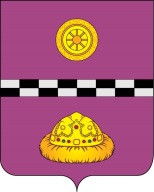 РЕШЕНИЕКЫВКÖРТÖДот «19» сентября 2023 года                                                                              №13401г. Емва,  Республика КомиОб утверждении перечня муниципальногоимущества сельского поселения «Серёгово», принимаемого в муниципальную собственность муниципального района «Княжпогостский»Руководствуясь Федеральным законом от 06.10.2003 № 131-ФЗ «Об общих принципах организации местного самоуправления в Российской Федерации»,                 учитывая решение Совета  сельского поселения «Серёгово» от 14.09.2023                     № 5-15/4 «Об утверждении перечня  муниципальной  собственности, передаваемой  от сельского поселения «Серёгово» в муниципальную собственность   МР «Княжпогостский», Совет муниципального района «Княжпогостский»РЕШИЛ:1. Утвердить перечень муниципального имущества сельского поселения «Серёгово», принимаемого в муниципальную собственность муниципального района «Княжпогостский» согласно приложению к настоящему решению.2. Поручить администрации муниципального района «Княжпогостский» осуществить принятие имущества, указанного в пункте 1 настоящего решения. 3. Настоящее решение вступает в силу со дня его принятия.Глава МР «Княжпогостский» - руководитель администрации                                                             А.Л. Немчинов             Председатель Совета района	                                                            Ю.В. ГановаПЕРЕЧЕНЬмуниципального имущества муниципального образования сельского поселения «Серёгово», принимаемого в собственность муниципального района «Княжпогостский»Недвижимое имуществоДвижимое имущество№ п/пНаименование объектаАдресобъектаПлощадь объекта, кв.м.Кадастровый номер объекта123451.Дом культуры, назначение: нежилое, 2-этажныйРеспублика Коми, Княжпогостский район, с. Серёгово, ул. Октябрьская, д. 2436511:10:4901003:1282Земельный участок, разрешенное использование: культурное развитиеРеспублика Коми, Княжпогостский район, с. Серёгово, ул. Октябрьская, д. 24145911:10:4901003:183№ п/пНаименование имуществаИнвентарный номерЕдиница измеренияЦена, руб.КоличествоСумма, руб.1234567Основные средстваОсновные средстваОсновные средстваОсновные средстваОсновные средстваОсновные средстваОсновные средства1AKG WMS40 Mini2 Vocal Set BD US45A/C вокальная радиосистема с 2-мя ручными передатчиками, капсоль D8801380943шт.10 821,00110 821,002DVD PHILIPC DVP 3011 K (X) 51 (KaIin)013.4.0300шт.2 255,9112 255,913INVOTONE D2400 -цифровой двухканальный усилитель мощности 2*240Вт. RMS/8 Oм,2*400Вт, RMS/4 Ом 013.4.0402шт.17 141,00117 141,004MACKIE Thump TH -12 Активная 2-полосная акустическая система , разделительные усилители класса Dи АВ,12 300 Вт НЧ, 1100 ВТ Вч, мик/лин вход,сквозной выход,11,6 кг.013.4.0236шт.15 971,00115 971,005MACKIE Thump TH-12A активная 2- полосная акустическая система,разделительные усилители класса Dи АВ,12 300 Вт НЧ,1100 ВТ Вч, мик/лин вход, сквозной выход,11,6 кг.013.4.0237шт.15 971,00115 971,006PEAVEY PV 6 микшер, 4 канала,4 микрофонных входа XLR, 2 линейных стерео входа, 1 шина AUX,3 полосные эквалайзеры на каналах 1 и 2, фантомное питание.013.4.0238шт.5 007,0015 007,007Soni WM - 650 приставка к микрофону013.4.0299шт.1 209,9011 209,908Акустическая система Behringer B115D013.4.0472шт.24 900,00124 900,009Акустическая система Behringer B115D013.4.0473шт.24 900,00124 900,0010Баян "Кировский"013.4.0294шт.2 096,2512 096,2511Баян "Рубин"013.4.0246шт.5 316,0915 316,0912ККТ АТОЛ 91 Ф Черный ФН 15013.4.0578шт.13 400,00113 400,0013Монитор ЖК 17 "Acer" (V173 dm) черный013.4.0275шт.5 660,0015 660,0014Ноутбук Packard Bell EasyNote TE69HW-29552G32Mnsk01380961шт.12 890,00112 890,0015Письменный стол с выдвижной тумбой013.6.0170шт.2 622,0012 622,0016Письменный стол с выдвижной тумбой013.6.0171шт.2 622,0012 622,0017Принтер013.4.0270шт.5 000,0015 000,0018Проектор ЖК Panasonik PT- LX26E 2600ANSI Im 1024*768 3LCD вертикальная коррекция трапеции + 30% 4:3 контрольность 500:1Разъемы VGA RS232 композитный Ресурс лампы 3000/4000 ч .Вес 2,9 кг.013.4.0277шт.23 210,00123 210,0019Пюпитр01380944шт.493,001493,0020Светомузыка "Световой эффект"013.4.0240шт.8 496,0018 496,0021Стойка для микрофона013.4.0302шт.2 244,0012 244,0022Стойка колоночная высота 1,8013.4.0305шт.990,0021 980,0023Стойка микрофонная013.4.0304шт.840,001840,0024Стробоскоп013.4.0303шт.2 441,1012 441,1025Стул ИЗО 2-х рядный013.6.0166шт.2 623,64513 118,2026Стул ИЗО 3 рядный013.6.0149шт.4 815,0021101 115,0027Стул кожезаменитель013.6.0173шт.629,25106 292,5028Теннисный стол013.6.0150шт.10 520,00110 520,0029Трюмо013.6.0169шт.1 140,0011 140,0030Ударная установка013.4.0295шт.1 424,1611 424,1631Усилитель " ТОМ "013.4.0297шт.285,091285,0932Фонарь заливочный LED01380942шт.2 500,00410 000,0033Шифоньер013.6.0147шт.3 424,0013 424,0034Шифоньер 013.6.0148шт.3 424,0013 424,0035Шкаф для литературы "Успех"013.6.0167шт.2 546,6012 546,6036Шкаф для литературы "Успех"013.6.0168шт.2 546,6012 546,6037Шкаф книжный013.6.0172шт.96,062192,1238Экран 5,2*2,2013.6.0179шт.1,6411,64             Итого по основным средствам:             Итого по основным средствам:             Итого по основным средствам:             Итого по основным средствам:             Итого по основным средствам:77363 517,16Материальные запасыМатериальные запасыМатериальные запасыМатериальные запасыМатериальные запасыМатериальные запасыМатериальные запасы1Кокошник народный053.6.0282шт.1 500,0011 500,002Костюм "Народный с кокошником"053.6.0277шт.8 300,0018 300,003Костюм "Русский север"+053.6.0278шт.5 000,0015 000,004Костюм "Русский север"053.6.0279шт.5 000,0015 000,005Костюм эстрадного танца (Топ с капюшоном зеленый+бриджи бело-зеленый)053.6.0281шт.3 000,0013 000,006Костюм эстрадного танца(Топ с капюшоном+ юбка желтая)053.6.0280шт.3 000,0013 000,007Народное танцевальное платье розовое053.6.0287шт.1 500,0011 500,008Народное танцевальное платье розовое053.6.0288шт.1 500,0011 500,009Платок под кокошник053.6.0284шт.500,001500,0010Танцевальный костюм "Ламбада"053.6.0286шт.1 500,0011 500,0011Танцевальный костюм "Ламбада" зеленый053.6.0285шт.1 500,0011 500,00Итого по материальным запасам:Итого по материальным запасам:Итого по материальным запасам:Итого по материальным запасам:Итого по материальным запасам:1132 309,00